دانشگاه شاهرودبرای ترم مهرماه سال تحصیلی 93-92درمقطع کارشناسی ارشد به صورت الکترونیکی (مجازی)زیر نظر سازمان سنجش آموزش کشوردر رشته–گرایشهای ذیل دانشجو میپذیرد.آمار ریاضی تربیت بدنی و علوم ورزشی)  مدیریت ورزشی(مهندسی کامپیوتر)  هوش مصنوعی(مهندسی برق ) قدرت( ثبت نام آزمون: 20/3/1392 لغایت 21/4/1392آزمون کتبی: 24/5/1392مکان آزمون: دانشگاه شاهرودجهت ثبت نام به آدرس vu.shahroodut.ac.ir  مراجعه نمایید.تلفن تماس جهت اطلاعات بیشتر: 3393580-0273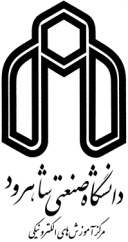 اطلاعیه پذیرش دانشجو 